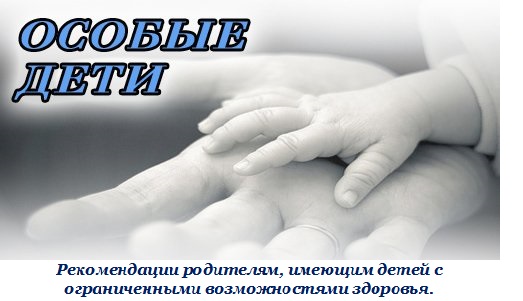 Никогда не жалейте ребенка из-за того, что он не такой как все.Дарите ребенку свою любовь и внимание, но не забывайте, что есть и другие члены семьи, которые в них тоже нуждаются.Организуйте свой быт так, чтобы никто в семье не чувствовал себя «жертвой», отказываясь от личной жизни.Не ограждайте ребенка от обязанностей и проблем. Решайте все дела вместе с ним.Предоставьте ребенку самостоятельность в действиях и принятии решений.Следите за своей внешностью и поведением. Ребенок должен гордиться вами.Не бойтесь отказать ребенку в чем-то, если считаете его требования чрезмерными.Чаще разговаривайте с ребенком. Помните, что ни телевизор, ни компьютер не заменят вас.Не ограничивайте ребенка в общении со сверстниками.Не отказывайтесь от встречи с друзьями, приглашайте их в гости.Больше читайте, и не только специальную литературу, но и художественную.Общайтесь с семьями, где есть дети инвалиды. Передавайте свой опыт и перенимайте чужой.Не изводите себя упреками. В том, что у вас больной ребенок, вы не виноваты.Помните, что когда-нибудь ваш ребенок повзрослеет и ему придется жить самостоятельно. Готовьте его к будущей жизни, говорите с ребенком о ней.И всегда помните о том, что рано или поздно Ваши усилия, стойкое терпение и непомерный труд в воспитании ребенка с ОВЗ будут обязательно вознаграждены! Специалист по социальной работе Отделение социальной диагностики и социально – правовой помощи С.В. Щёголева